Mobile Phones and Electronic Devices:For safeguarding purposes, your child will not be allowed to have a mobile phone or other electronic device with them at Playscheme. If you want to provide them with a mobile phone then this needs to be given to the staff on site to store safely. Children will be able to access it for appropriate reasons. Children aged 11 and over may sign in an electronic device and keep this in their bag, however, these are only to be used in the over 11s room or if special permission has been given.Your child will need to bring to Playscheme:•	Clothing suitable for messy and water play, and spare clothing to change into when necessary (all items named please)•	Coats for cold or wet days (named please)•	Packed lunch (named & with cool pack)•	Water bottles (named)•	SunscreenContact numbers during Playscheme: Red team (Chesterton) Site: 07739 985504Blue Team (St Mary’s) Site: 07739 985506Playscheme Co-ordinator: 07985 735725 Deputy Playscheme Co-ordinator: 07377 944519If your call is urgent and you cannot get through to the venues, please contact the Playscheme Co-ordinator during Playscheme hours.University of Cambridge Holiday Playscheme Planned Activities: May 2019Over the holiday there will be a wide variety of planned activities available, shown in the timetable below. If children do not wish to participate in these then there are many other play opportunities available. Some children prefer to play and organise their own games with friends, and there are always other activities on offer such as arts and crafts, sports, rollerblading, board games, construction, den building, woodwork, music, role play, fancy dress, cooking, reading, messy play, water play, group games and much, much more! Please note that occasionally activities may change with no prior warning. Activities can also get rather messy so please bring appropriate clothing. Please note that occasionally activities are subject to change, with no prior warning.University of Cambridge Holiday Playscheme Planned Activities: May 2019Over the holiday there will be a wide variety of planned activities available, shown in the timetable below. If children do not wish to participate in these then there are many other play opportunities available. Some children prefer to play and organise their own games with friends, and there are always other activities on offer such as arts and crafts, sports, rollerblading, board games, construction, den building, woodwork, music, role play, fancy dress, cooking, reading, messy play, water play, group games and much, much more! Please note that occasionally activities may change with no prior warning. Activities can also get rather messy so please bring appropriate clothing. Please note that occasionally activities are subject to change, with no prior warning.University of Cambridge Holiday Playscheme Planned Activities: May 2019Over the holiday there will be a wide variety of planned activities available, shown in the timetable below. If children do not wish to participate in these then there are many other play opportunities available. Some children prefer to play and organise their own games with friends, and there are always other activities on offer such as arts and crafts, sports, rollerblading, board games, construction, den building, woodwork, music, role play, fancy dress, cooking, reading, messy play, water play, group games and much, much more! Please note that occasionally activities may change with no prior warning. Activities can also get rather messy so please bring appropriate clothing. Please note that occasionally activities are subject to change, with no prior warning.University of Cambridge Holiday Playscheme Planned Activities: May 2019Over the holiday there will be a wide variety of planned activities available, shown in the timetable below. If children do not wish to participate in these then there are many other play opportunities available. Some children prefer to play and organise their own games with friends, and there are always other activities on offer such as arts and crafts, sports, rollerblading, board games, construction, den building, woodwork, music, role play, fancy dress, cooking, reading, messy play, water play, group games and much, much more! Please note that occasionally activities may change with no prior warning. Activities can also get rather messy so please bring appropriate clothing. Please note that occasionally activities are subject to change, with no prior warning.Tuesday 28th May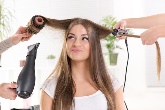 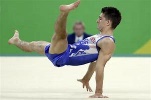 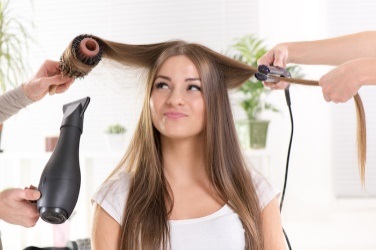 Swamp EscapeBuild the City Gymnastics Playscheme Hair Salon Today we can try to escape the swamp using our balance skills and teamwork. We can build our own individual cities out of cardboard, which we can burn at the end of the week (if we want to).We try out new gymnastic moves and we can get involved with our very own hair salon.Wednesday 29th May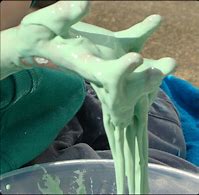 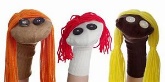 GloopCapture the Flag Sock Puppets Blindfold Olympics Today we can get messy with gloop, we can play the fast-paced tactical game of capture the flag. We can make our own sock puppets, maybe even put on a show. We can trust each other in blindfold Olympics.Thursday 30th May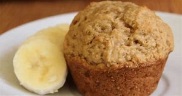 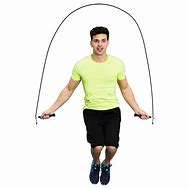 SPUD Skipping Games Bubble Painting Banana Muffins Today we can play a games of SPUD, we can join in with big group skipping games. We can make beautiful pictures with bubble paint. We can also make tasty banana muffins.Friday 31st May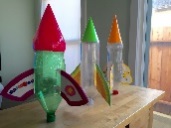 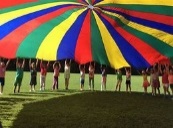 Relay RacesStraw Rockets Parachute GamesStraw StructuresToday we can test our speed in relay races, experiment making straw rockets. We can have fun playing parachute games and we can make amazing structures out of straws.Friday 31st MayFRIDAY FILM CLUB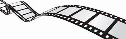 FRIDAY FILM CLUB